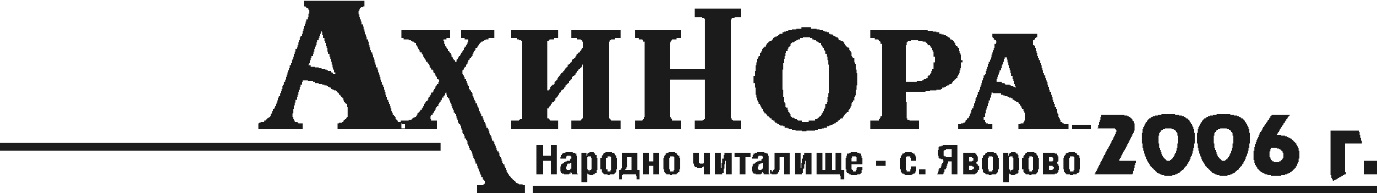 ПРОТОКОЛДнес, 17.12.2019 год., Проверителната комисия на НЧ “Ахинора -2006 г.” в състав: Георги Сяров, Мария Танева и Недялка Гьонева направи проверка на финансовото състояние и състоянието на читалищната документация, и установи следното:Отчетните документи (квитанционни книги, фактури, приходо-разходна книга, месечните отчети) за изразходване на средствата от държавната субсидия са налице;Редовно е водена и останалата част от документацията: Книга за членския състав и членския внос, Книга на художествените състави при читалището, Книга за входящи и изходящи писма, Летописна книга на читалището, Дневник на ДК “Ахинора”. Невинаги обаче се поднася Книгата за впечатленията;Средствата от държавната субсидия се разходват законосъобразно. Справката за паричния поток през 2020 год. е обезпечена със съответните финансови документи;Поради липса на материална база цялата документация на читалището се съхранява в частни домове.Проверителната комисия изказва похвала на читалищното настоятелство и на читалищния секретар за перфектното състояние на читалищната документация.17.12.2020 год.                        Проверителна комисия: …………………….с. Яворово                                               1. Георги Сяров …………………….                                                                  2. Мария Танева …………………….                                                             3. Недялка Гьонева …………………….